التجربة العلمية هدف التجربة: أن يعرف الطالب سبب تلألؤ النجوم.أدوات التجربة: مصدر حرارة (شمعة), شريط لاصق,مشرطقطعة كرتون أبعادها (40x40 )سم, شاشة عرض.طريقة العمل:ضع جهاز العرض على جانبه.أرسم نجمة  صغيرة على قطعة الكرتون، ثم قصها بواسطة المشرط.ثبت قطعة الكرتون أمام جهاز العرض.عتم الغرفة جيدا وأضبط صورة النجم على الشاشة حاول أن تكون الشاشة قريبة نسبيا. ضع مصدر الحرارة بين الجهاز والشاشة بحيث تمر الأشعة الضوئية التي تخرج من الجهاز فوق مصدر الحرارة مباشرة قبل وصلها للشاشة. أنظر الرسم. 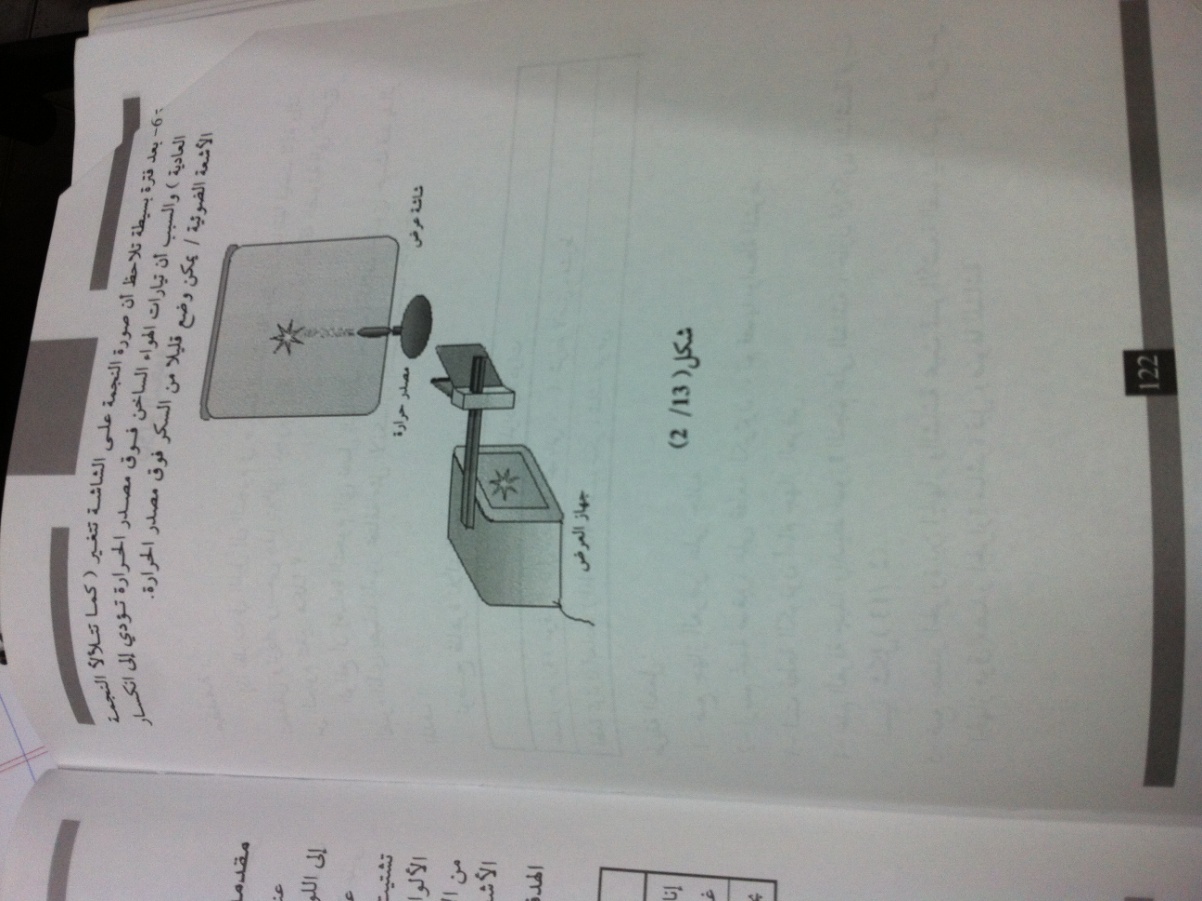 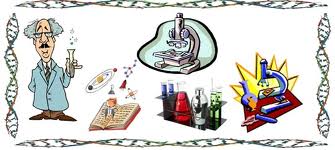 